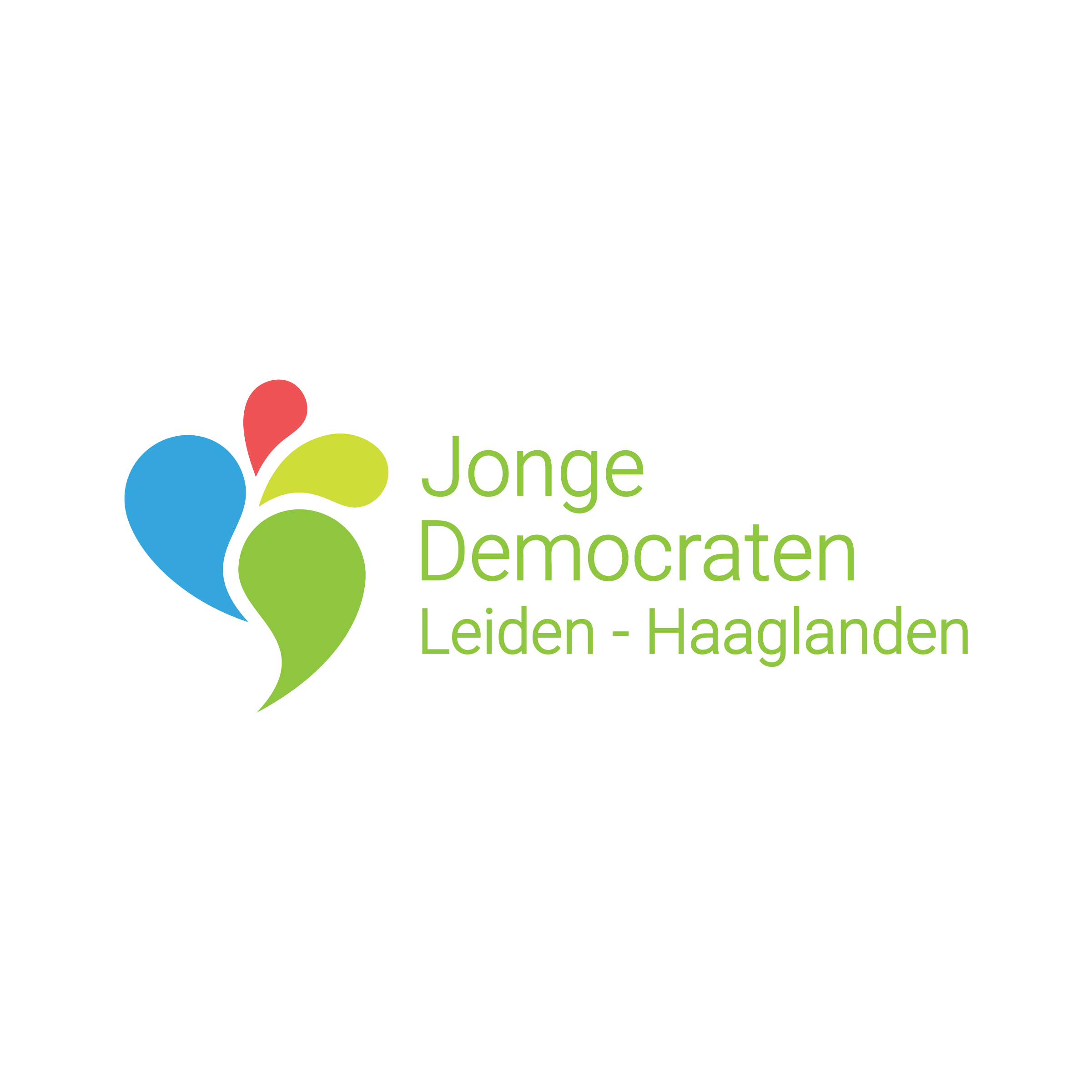 Congresboek 8 januari 2019 Vergulde Kruik, Haarlemmerstraat 22, 2312 GA LeidenTechnisch voorzitter: Rutger BroerSNC: Ronald-Marcel van den Hoek, Pim van Dam Agenda20:00	Opening 20:05	Instellen technisch voorzitter en SNC20:10 	Vaststellen agenda en goedkeuring notulen20:12	Mededelingen20:15  	HR wijziging20:20 	Politieke moties21:00	Aftreden Mark als Kasco-lid 21:05 	Pauze21:30 	Amendementen22:00	WVTTK en slotvraag22:05... Borrel HR/AR wijzigingPolitieke MotiesOrganimo'sAmendementenAmendementen Politiek ProgrammaSlotvraag van jongst aanwezige lid wordt beantwoord door alle aanwezige bestuursleden.Vraag: Antwoord:HR 01Bitterballen zijn niet alleen voor bobo’s Bitterballen zijn niet alleen voor bobo’s Onderwerp:LedenbindingLedenbindingDictumVoeg een gezellige-interactie netwerk,team, of niet inhoudelijke commissie toe aan het afdelingsreglement.Voeg een gezellige-interactie netwerk,team, of niet inhoudelijke commissie toe aan het afdelingsreglement.Woordvoerder:Ruben KuijperVoorNeutraalTegenWoordvoerder:Rens Philipsen Rens Philipsen Stemming:Unaniem aangenomenUnaniem aangenomenPM 01Je bent slachtoffer, maar door je eigen risico heen :-(Je bent slachtoffer, maar door je eigen risico heen :-(Onderwerp:Seksueel geweldSeksueel geweldDictumDe JD voorstander is dat medische hulp bij verkrachting of aanranding niet onder het eigen risico valt.De JD voorstander is dat medische hulp bij verkrachting of aanranding niet onder het eigen risico valt.Woordvoerder:Nathan StamboelVoorNeutraalTegenYvet: het is niet je eigen keus. Moet onder het basisinkomen vallen. Daniel: 2e constatering is vaag en dubbelop. Benoemt spelfout. Peet: slachtoffer fonds wanneer schuldige het niet kan betalenFloris-Jan: er is geen overweging geweest. Verkrachting moet strafrechtelijk worden aangetoond. Er komt emotionele dekking overheen. Onodig, eerst procesWoordvoerder:Weerlecht spelfout. Aangiften doen is een drempel. Daarom moeten de kosten weg. Je moet altijd aangiften kunnen doen. Slachtoffer is in emotioneel zwaarweer. Weerlecht spelfout. Aangiften doen is een drempel. Daarom moeten de kosten weg. Je moet altijd aangiften kunnen doen. Slachtoffer is in emotioneel zwaarweer. Stemming:7 voor, 6 tegen: aangenomen7 voor, 6 tegen: aangenomenPM 02Dorpse subsidiesDorpse subsidiesOnderwerp:Lokale journalistiekLokale journalistiekDictumDe JD tegenstander is van het subsidieren van journalistieke media.De JD tegenstander is van het subsidieren van journalistieke media.Woordvoerder:Nathan StamboelTeruggetrokken Teruggetrokken VoorNeutraalTegenWoordvoerder:Stemming:PM 03Meer geld=meer beter #1Meer geld=meer beter #1Onderwerp:Extra geld voor Politieke Jongeren OrganisatiesExtra geld voor Politieke Jongeren OrganisatiesDictumHet subsidie plafond voor politieke jongeren wordt verhoogd.Het subsidie plafond voor politieke jongeren wordt verhoogd.Woordvoerder:Lars GerritsLars is afwezig. Nathan neemt het woord. Voor want de JD moet gaan bezeinigen. Subsidiepotje moet worden vergroot omdat er steeds meer jongeren politiek achtief worden. Zie JFVD. Lars is afwezig. Nathan neemt het woord. Voor want de JD moet gaan bezeinigen. Subsidiepotje moet worden vergroot omdat er steeds meer jongeren politiek achtief worden. Zie JFVD. VoorNeutraalTegenTirza: JD is flink gegroeid, er zijn meer PJO’s. plafond moet worden vergroot omdat er steeds meer jongeren politiek actief worden. Woordvoerder:Stem vooral voor PM03. JFVD komt ook met steeds meer campagne’s, dus ook hogere kosten. Stem vooral voor PM03. JFVD komt ook met steeds meer campagne’s, dus ook hogere kosten. Stemming:Unaniem aangenomen. Unaniem aangenomen. PM 04Meer geld=meer beter #2Meer geld=meer beter #2Onderwerp:Extra geld voor Politieke Jongeren OrganisatiesExtra geld voor Politieke Jongeren OrganisatiesDictumHet subsidie plafond voor politieke jongeren wordt afgeschaft.De subsidie regeling voor politieke jongeren organisaties meegroeit met het aantal politiek actieve jongeren.Het subsidie plafond voor politieke jongeren wordt afgeschaft.De subsidie regeling voor politieke jongeren organisaties meegroeit met het aantal politiek actieve jongeren.Woordvoerder:Lars GerritsLars afwezig, Nathan voert het woord. Stem vooral voor PM03Lars afwezig, Nathan voert het woord. Stem vooral voor PM03VoorNeutraalTegenFloris-Jan: niet goed want de subsidie wordt gelijk gekoppeld aan het leden aantal. Stem voor PM03. Subisidie moet hoe dan ook verhoogd worden. Woordvoerder:Stemming:Met overweldigende meerderheid aangenomen. Met overweldigende meerderheid aangenomen. PM 05Alle tieners zeggen jeej tegen LSDAlle tieners zeggen jeej tegen LSDOnderwerp:PsychedelicaPsychedelicaDictumDe JD zich hard maakt voor het legaliseren van psychedelica op nationaal niveauDe JD zich hard maakt voor het legaliseren van psychedelica op Europees en internationaal niveau, met speciale aandacht voor het amenderen van de drie VN verdragenDe JD zich hard maakt voor het legaliseren van psychedelica op nationaal niveauDe JD zich hard maakt voor het legaliseren van psychedelica op Europees en internationaal niveau, met speciale aandacht voor het amenderen van de drie VN verdragenWoordvoerder:Zane de PonteVerduidelijking van de resolutie gezondheidszorg, dus JD. JD is progressief en voor legaliseren XTC. Dus ook voor legaliseren psychadeli Verduidelijking van de resolutie gezondheidszorg, dus JD. JD is progressief en voor legaliseren XTC. Dus ook voor legaliseren psychadeli VoorNeutraalTegenNathan: lastig om in VN verdragen te noemen. Ambitieuze motie. Vooral richten op nationaal niveau. Rens: staat het niet bij zorg maar bij jusititie?Woordvoerder:Wij hebben nog geen mening over VN verdragen met deze strekking. Wij hebben nog geen mening over VN verdragen met deze strekking. Stemming:Met overweldigende meerderheid aangenomen. Met overweldigende meerderheid aangenomen. PM 06JongerenuitbuitingJongerenuitbuitingOnderwerp:MinimumjeugdloonMinimumjeugdloonDictumDe JD voor het afschaffen van het minimumjeugdloon vanaf 18 jaar is.en gaat over tot de orde van de dag.De JD voor het afschaffen van het minimumjeugdloon vanaf 18 jaar is.en gaat over tot de orde van de dag.Woordvoerder:Max VerdegaalEr zijn veel jongeren boven de 18 die zelfstandig wonen maar nog niet rond kunnen komen. Deze jongeren hebben al een of meedere diploma’s. Er zijn veel jongeren boven de 18 die zelfstandig wonen maar nog niet rond kunnen komen. Deze jongeren hebben al een of meedere diploma’s. VoorNeutraalTegenPeet: vorm van verdringen door mensen onder te betalen. Andere volwassenen worden hierdoor verdrongen. Nathan: als 18-jarige betaal je net zoveel als andere volwassenTip: Vorigjaar en komende jaren komen nieuwe verhogingen van het minumum jeugdloon. Woordvoerder:Heel veel jongeren moeten morgen al boodschappen doen en niet over 4 jaar. Heel veel jongeren moeten morgen al boodschappen doen en niet over 4 jaar. Stemming:Met overweldigende meerderheid aangenomen. Met overweldigende meerderheid aangenomen. PM 07Als we sociale boetes gaan uitdelen, laten we het dan goed doenAls we sociale boetes gaan uitdelen, laten we het dan goed doenOnderwerp:Inkomensafhankelijke boetesInkomensafhankelijke boetesDictumDe Jonge Democraten pleiten voor vermogensafhankelijke boets bij overtredingenDe Jonge Democraten pleiten voor vermogensafhankelijke boets bij overtredingenWoordvoerder:Tirza DrentVorig zomercongres motie aangenomen. JD wil wel een sociale verdeling in de inkomensafhankelijke boetes. Pak de mensen met de hoge vermogens aan en niet alleen naar het inkomen. Vorig zomercongres motie aangenomen. JD wil wel een sociale verdeling in de inkomensafhankelijke boetes. Pak de mensen met de hoge vermogens aan en niet alleen naar het inkomen. VoorNeutraalTegen Rens:Koen: maximum en minimum voor de boete. Stem voor. Floris-Jan: wil je het aankomen moet je de pakkans verhogen. Niet de inkomens.Woordvoerder:Beter kijken naar het vermogen dan naar het inkomen van mensen. Beter kijken naar het vermogen dan naar het inkomen van mensen. Stemming:Unaniem aangenomen. Unaniem aangenomen. ORG 01Frikandel jij of ik? Iedereen frikandelFrikandel jij of ik? Iedereen frikandelOnderwerp:Duurzaam vleesDuurzaam vleesDictumHet LB naast het voorzien van bier ook de JD voorziet van het meest duurzame, Nederlands stukje vlees: de frikandel.Het LB naast het voorzien van bier ook de JD voorziet van het meest duurzame, Nederlands stukje vlees: de frikandel.Woordvoerder:Nathan StamboelHet LB heeft een airfryer, moet ook vaak gebruikt worden. Bourgondische cultuur. Het past perfect bij de JD als het LB ons verzien van frikandellen. Het LB heeft een airfryer, moet ook vaak gebruikt worden. Bourgondische cultuur. Het past perfect bij de JD als het LB ons verzien van frikandellen. VoorNeutraalTegenMark: de frituur is de hoeksteen van de maatschappij, niet de airfryer. De smaak is wel anders. Zane: stem alleen voor 02. Duurzaam vlees bestaat niet. Peet: stem tegen 1. Duurzaamvlees bestaat in bepaalde maten wel. Kanttekening is dat je restafval moet gebruiken. Stem voor 3 Woordvoerder:Frikandel smaakt zelfs lekker uit de airfryer. Alles eruit halen uit de airfryer. Frikandel smaakt zelfs lekker uit de airfryer. Alles eruit halen uit de airfryer. Stemming:Met overweldigende meerderheid aangenomen. Met overweldigende meerderheid aangenomen. ORG 02Frikandel jij of ik? Iedereen frikandelFrikandel jij of ik? Iedereen frikandelOnderwerp:Duurzaam vleesDuurzaam vleesDictumHet LB naast het voorzien van bier ook de JD voorziet van het meest duurzame, Nederlands stukje vlees: de kaassouflel.Het LB naast het voorzien van bier ook de JD voorziet van het meest duurzame, Nederlands stukje vlees: de kaassouflel.Woordvoerder:Tirza DrentVoorNeutraalTegenWoordvoerder:Stemming:Met overweldigende meerderheid aangenomen. Met overweldigende meerderheid aangenomen. ORG 03Frikandel jij of ik? Iedereen frikandelFrikandel jij of ik? Iedereen frikandelOnderwerp:Duurzaam vleesDuurzaam vleesDictumHet LB naast het voorzien van bier ook de JD voorziet van heerlijke warme snacksHet LB naast het voorzien van bier ook de JD voorziet van heerlijke warme snacksWoordvoerder:Tirza DrentVoorNeutraalTegenWoordvoerder:Stemming:Met overweldigende meerderheid aangenomen. Met overweldigende meerderheid aangenomen. ORG 04Frikandel jij of ik? Iedereen frikandelFrikandel jij of ik? Iedereen frikandelOnderwerp:Duurzaam vleesDuurzaam vleesDictumDe JD voorzien van bier is een LB taak. Lieve hongerige JD’ers moeten zelf maar ergens anders snacken.De JD voorzien van bier is een LB taak. Lieve hongerige JD’ers moeten zelf maar ergens anders snacken.Woordvoerder:Tirza Drent, Nathan StamboelVoorNeutraalTegenWoordvoerder:Stemming:Met overweldigende meerderheid aangenomen. Met overweldigende meerderheid aangenomen. ORG 05De bisschop van Utrecht regeert hier nietDe bisschop van Utrecht regeert hier nietOnderwerp:AfdelingsgrenzenAfdelingsgrenzenDictumHet landelijk bestuur in samenspraak met alle afdelingen een plan opstelt om de afdelingsgrenzen op een logische manier in te delen. Het landelijk bestuur in samenspraak met alle afdelingen een plan opstelt om de afdelingsgrenzen op een logische manier in te delen. Woordvoerder:Nathan StamboelPeet: dit organimo gaat mij zeer aan het hart. Bij de JD hebben we 11 afdelingen. Wie als eerste lid werd mocht als eerste een afdeling starten. Veel werk en moeit bij grenscorrecties. Is het niet in 1x goed te organiseren? In 1x goed doen. Peet: dit organimo gaat mij zeer aan het hart. Bij de JD hebben we 11 afdelingen. Wie als eerste lid werd mocht als eerste een afdeling starten. Veel werk en moeit bij grenscorrecties. Is het niet in 1x goed te organiseren? In 1x goed doen. VoorNeutraalTegenRens: moeten we het LB hiermee opzadelen als ze nieteens een penningmeester kunnen regelen? Je kan er een commissie voor oprichten.Daniël: afdelingen zijn misschien zo vanwege de reistijden. Voor commissie. Niet door LB laten doen.  Floris-Jan: moetend de afdelingen topografisch gekoppeld worden?Woordvoerder:We sluiten niet uit dat we willen dat het LB een commissie opzet. We werken met grenzen omdat het geld gekoppeld is aan het aantal leden, dus je moet een soort van afbakening hebben. In 1x goed herzien. We sluiten niet uit dat we willen dat het LB een commissie opzet. We werken met grenzen omdat het geld gekoppeld is aan het aantal leden, dus je moet een soort van afbakening hebben. In 1x goed herzien. Stemming:Met overweldigende meerderheid aangenomen. Met overweldigende meerderheid aangenomen. ORG 06Landelijk bureau als mini-museumLandelijk bureau als mini-museumOnderwerp:Percentageregeling beeldende kunstPercentageregeling beeldende kunstDictumHet LB tenminste 1% van het budget voor het nieuwe landelijk bureau reserveert voor kunst en aankleding.Het LB tenminste 1% van het budget voor het nieuwe landelijk bureau reserveert voor kunst en aankleding.Woordvoerder:Lars GerritsNathan: laten we van het beetje budget dat we volgend jaar overhouden gebruiken voor het aanschaffen van een kunststuk. Nathan: laten we van het beetje budget dat we volgend jaar overhouden gebruiken voor het aanschaffen van een kunststuk. VoorNeutraalTegenTirza: Rens: geen verband tussen het doen van iets dat de overheid doen en dat de JD iets moet doen. Viresh: we hebben geen geldFloris-Jan: geen gebrek aan kunst bij de JD. We hebben al genoeg kunst. Mark: tegen een budgettaire norm. Max: schandalig dat wij ook nog achter budget voor kunst aangaan. Woordvoerder:Stemming:Met overweldigende meerderheid verworpen. Met overweldigende meerderheid verworpen. AM 01De maatschappij, dat ben jij!De maatschappij, dat ben jij!Onderwerp:Resolutie zorgResolutie zorgWoordvoerder:Rens PhilipsenVervangen door de bestaande commissie medici die dit moet toetsen. Vervangen door de bestaande commissie medici die dit moet toetsen. VoorNeutraalTegenFloris-Jan: laat zoals het is, want het is ook al een keer misgegaan. Het is ook goed dat iemand van buitenaf kan kijken of iets maatschappelijk verantwoord is. Woordvoerder:Stemming:Met overweldigende meerderheid aangenomen. Met overweldigende meerderheid aangenomen. AM 02We stellen voor iedereen voldoende kaders. Behalve voor jou. Of nee, toch niet.We stellen voor iedereen voldoende kaders. Behalve voor jou. Of nee, toch niet.Onderwerp:Resolutie zorgResolutie zorgWoordvoerder:Rens PhilipsenTechnologische innovaties kan je prima door alleen de techniek laten doen. Specificatie is niet nodig. Technologische innovaties kan je prima door alleen de techniek laten doen. Specificatie is niet nodig. VoorNeutraalTegenWoordvoerder:Stemming:Met overweldigende meerderheid aangenomen. Met overweldigende meerderheid aangenomen. AM 03Staat er al een wiebetaaltwat klaar?Staat er al een wiebetaaltwat klaar?Onderwerp:resolutie zorgresolutie zorgWoordvoerder:Rens PhilipsenWie moet investeren in de zorg? Een korter stukje dat duidelijker is. Wie moet investeren in de zorg? Een korter stukje dat duidelijker is. VoorNeutraalTegenPeet: Woordvoerder:Stemming:Met overweldigende meerderheid aangenomen. Met overweldigende meerderheid aangenomen. AM 04Dood aan de laagopgeleiden, de armen, en alle anderen die geen hoogopgeleide blanke jongeren zijn.Dood aan de laagopgeleiden, de armen, en alle anderen die geen hoogopgeleide blanke jongeren zijn.Onderwerp:Resolutie zorgResolutie zorgWoordvoerder:Rens PhilipsenDood aan al die mensen, dat staat er eigenlijk in deze motie. In de resolutie staat dat mensen zonder gebrekken hoger op de donoerenlijst moeten staan. Je ziet hogere risico’s bij de doelgroepen die niet blank en hoogopgeleid. Dat moeten wij als JD niet willen. Dood aan al die mensen, dat staat er eigenlijk in deze motie. In de resolutie staat dat mensen zonder gebrekken hoger op de donoerenlijst moeten staan. Je ziet hogere risico’s bij de doelgroepen die niet blank en hoogopgeleid. Dat moeten wij als JD niet willen. VoorNeutraalTegenNathan: pas de titel aan voordat je iedereen op het landelijk congres over je heen. Voor: het is je eigen keuze wat je met je organen gaat doen die je hebt gekregen. Woordvoerder:Stemming:Met overweldigende meerderheid aangenomen. Met overweldigende meerderheid aangenomen. AM 05Snijden in de regeldrukSnijden in de regeldrukOnderwerp:resolutie zorgresolutie zorgWoordvoerder:Rens PhilipsenMarktwerking bestaat gewoon. Dat kan je niet meer of minder van hebben. Alle marktwerking is gereguleerd. Je moet heldere regulering kunnen maken. Marktwerking bestaat gewoon. Dat kan je niet meer of minder van hebben. Alle marktwerking is gereguleerd. Je moet heldere regulering kunnen maken. VoorNeutraalTegenFloris-Jan: wel benadrukken wat de overheid doet, want het moet niet zo zijn dat mensen de dupe worden. Woordvoerder:Stem voor. Stem voor. Stemming:Met overweldigende meerderheid aangenomen Met overweldigende meerderheid aangenomen AMPP 01Dorpse subsidiesDorpse subsidiesOnderwerp:Lokale journalistiekLokale journalistiekWoordvoerder:Nathan StamboelLokale kranten blijven nog bestaan door ontvangen subsidies. Grote media willende deze subsidie niet omdat ze onafhankelijk willen blijven. Schap subsidies voor de media. Voor het neutraal blijven van de journalistiek. Lokale kranten blijven nog bestaan door ontvangen subsidies. Grote media willende deze subsidie niet omdat ze onafhankelijk willen blijven. Schap subsidies voor de media. Voor het neutraal blijven van de journalistiek. VoorNeutraalTegen Floris-Jan: schap dit om het onafhankelijkheid te blijven bestaan. Tirza: media zoals TV West is een pareltje en moet dus in stand worden gehouden. Rens: deze discussie is al gevoerd op het landelijk congres. Stem tegen.Tip: stem tegen. Woordvoerder:Omdat de lokale kranten subsidie krijgt van de gemeente kunnen de kranten minder onafhankelijk nieuws brengen. Omdat de lokale kranten subsidie krijgt van de gemeente kunnen de kranten minder onafhankelijk nieuws brengen. Stemming:7 stemmen voor en 6 stemmen tegen aangenomenMotie van orde: hertelling.8 stemmen voor en 7 stemmen tegen aangenomen. 7 stemmen voor en 6 stemmen tegen aangenomenMotie van orde: hertelling.8 stemmen voor en 7 stemmen tegen aangenomen. AMPP 02Neoliberale sprookjes 1Neoliberale sprookjes 1Onderwerp:Buitenlandse ZakenBuitenlandse ZakenWoordvoerder:Tirza DrentIk schrok van het standpunt van de JD op het gebied van otnwikkelingshulp. Belangrijk voor de buitenlandse handel dat er ook welvaart en politieke stabiliteit is.Ik schrok van het standpunt van de JD op het gebied van otnwikkelingshulp. Belangrijk voor de buitenlandse handel dat er ook welvaart en politieke stabiliteit is.VoorNeutraalZane: het is een belangrijk punt, stem voor. Het is een oud punt dat allen verbetering komt door economische welvaart. Rens: laten we niet alleen kijken naar de burger.Floris-Jan: Woordvoerder:De VN en de wereldbank zijn hier al vanaf gestapt. De VN en de wereldbank zijn hier al vanaf gestapt. Stemming:Unaniem aangenomen. Unaniem aangenomen. AMPP 03Neoliberale sprookjes 2Neoliberale sprookjes 2Onderwerp:Buitenlandse ZakenBuitenlandse ZakenWoordvoerder:Tirza DrentVoorNeutraalTegen Woordvoerder:Stemming:Unamiem aangenomen Unamiem aangenomen AMPP 04De lange arm van Kenneth Waltz; Realisme, Realpolitik en Realistisch De lange arm van Kenneth Waltz; Realisme, Realpolitik en Realistisch Onderwerp:Buitenlandse ZakenBuitenlandse ZakenWoordvoerder:Tirza DrentRealistisch en idealistisch staan haaks tegenover elkaar in de tekst. Realistisch en idealistisch staan haaks tegenover elkaar in de tekst. VoorNeutraalTegen Peet: te moeilijke woorden, want niet iedereen heeft aan de universiteit gestudeerd. Zane: de JD moet zich prachtmatisch opstellen. Te moeilijke tekst. Woordvoerder:Stemming:Met overweldigende meerderheid aangenomen. Met overweldigende meerderheid aangenomen. 